 Nr.  3.420  din data de  13 februarie  2020M I N U T Aședinței ordinare a Consiliului Local al Municipiului Dej  încheiată azi, 13 februarie 2020, convocată în conformitate cu prevederile art. 133, alin. (1) și  art. 134 din Ordonanța de Urgență privind  Codul administrativ,conform Dispoziției Primarului Nr.      din data de  …  februarie 2020,  cu următoareaORDINE DE ZI:Proiect de hotărâre privind validarea mandatului de consilier local al domnului TARȚA DOREL IOAN.Proiect de hotărâre privind aprobarea utilizării excedentului Municipiului Dej în anul 2020.Proiect de hotărâre privind aprobarea utilizării excedentului Spitalului Municipal Dej în anul 2020.Proiect de hotărâre privind aprobarea utilizării excedentului Municipiului Dej- Activitate Economică în anul 2020 .Proiect de hotărâre privind aprobarea utilizării excedentului unității de învățămînt Grup Școlar Someș Dej în anul 2020.Proiect de hotărâre privind aprobarea predării către Ministerul Lucărilor Publice, Dezvoltării și Administrației prin Compania Națională de Investiții “CNI”- S.A., a amplasamentului și asigurarea condițiilor în vederea executării obiectivului de investiții Proiect tip –“ Construire bază sportivă Tip 1” din municipiul Dej, județul Cluj.Proiect de hotărâre privind aprobarea finanțării multianuale a investiției „Proiectare și execuție lucrări de canalizare menajeră Șomcut”, județul Cluj, Municipiul Dej.Proiect de hotărâre privind aprobarea finanțării multianuale a investiției „Proiectare și execuție lucrări tehnico-edilitare și sistematizare verticală” necesare obiectivului de investiții:” Locuițe pentru tineri, destinate închirierii, județul Cluj, Municipiul Dej, Strada Fericirii, Nr. 1.”Proiect de hotărâre privind aprobarea finanțării multianuale pentru obiectivul de investiții” Străzi și rețele de utilități Parc Industrial, Strada Leon Birbaum și Strada Henri Coandă.”Proiect de hotărâre privind aprobarea finanțării multianuale pentru obiectivul de investiții” Parcare subterană pe două nivele în clădirea CT 8, Strada Ecaterina Teodoroiu, Bl. R4.”Proiect de hotărâre privind aprobarea bugetului de venituri și cheltuieli pentru anul 2020 al Municipiului Dej și bugetele instituțiilor finanțate integral din venituri proprii și subvenții pentru anul 2020.Proiect de hotărâre privind aprobarea modificării Art. 13 din Regulamentul Activității în regim de taxi sau în regim de închiriere în raza administrativ-teritorială a Municipiului Dej.Proiect de hotărâre privind aprobarea acordării unui ajutor de urgență în sumă totală de 20.000 lei ca urmare a producerii incendiului din data de 29 ianuarie 2020.Proiect de hotărâre privind aprobarea proiectului și a cheltuielilor legate de proiectul"Creșterea calității vieții populației Municipiului Dej prin construirea și dotarea Centrului cultural recreativ și îmbunătățirea spațiilor publice urbane din cartierul Dealul Florilor" COD SMIS 123139.Proiect de hotărâre privind aprobarea proiectului și cheltuielilor legate de proiectul ”Creșterea calității vieții în Municipiul Dej prin construirea și dotarea Centrului social recreativ și îmbunătățirea spațiilor publice urbane din zona acestuia, Cod SMIS 123479.Proiect de hotărâre privind aprobarea documentației de urbanism – Plan urbanistic zonal și a Regulamentului de urbanism aferent Zona Strada Sărata de Jos, în vederea schimbării destinației zonei din I.D. 1 c – Subzona unităților de productive și de servicii nepoluante în L 7 – Subzona locuințelor individuale mici cu maxima P + E niveluri.Proiect de hotărâre privind aprobarea acordării unui ajutor de urgență în sumă totală de 13.000 lei ca urmare a producerii incendiului din data de 17 ianuarie 2020.Soluționarea unor probleme ale administrației publice locale.La ședință sunt prezenți 19 consilieri, domnul Primar Morar Costan, doamna Secretar General al Municipiului Dej, cetățeni din Municipiul Dej, reprezentanți mass-media.Ședința publică este condusă de doamna consilier Boian Laura Petria , ședința fiind legal constituită. Consilierii au fost convocați prin Adresa Nr. 3.420 din data de 7 februarie 2020.Președintele de ședință, doamna consilier Boian Laura Petria supune spre aprobare Procesul – verbal al ședinței ordinare din data de 30 ianuarie 2020, votat cu  15 voturi ”pentru”, 3 ”fără vot”, domnii consilieri Bradea Andrei, Buburuz Simion Florin, doamna consilier Petrean Mihaela.Președintele de ședință, prezintă Punctul suplimentar  înscris pe Ordinea de zi, pe care îl supune spre aprobare:Proiect de hotărâre privind aprobarea acordării unui ajutor de urgență în sumă totală de 13.000 lei ca urmare a producerii incendiului din data de 17 ianuarie 2020.Votat cu  16  voturi ”pentru”, 2 ”fără vot”, domnii consilieri Buburuz Simion Florin, doamna consilier Petrean Mihaela.Supusă la vot, Ordinea de zi este votată cu 16 voturi ”pentru”, 2 ”fără vot”, domnii consilieri Buburuz Simion Florin și doamna consilier Petrean Mihaela.În cadrul ședinței s-au aprobat :H O T Ă R Â R E A  Nr. 13privind privind validarea mandatului de consilier local al domnului TARȚA DOREL IOAN.Votat  cu 18  voturi ”pentru”, unanimitate.H O T Ă R Â R E A  Nr. 14privind aprobarea utilizării excedentului Municipiului Dej în anul 2020          Votat  cu 17  voturi ”pentru”,   2 voturi ”abțineri”, domnii consilieri Butuza Marius Cornel și Mureșan Traian.   H O T Ă R Â R E A  Nr. 15privind aprobarea utilizării excedentului Spitalului Municipal Dej în anul 2020Votat  cu 19  voturi ”pentru”, unanimitate.H O T Ă R Â R E A  Nr. 16privind aprobarea utilizării excedentului Municipiului Dej - Activitate Economică în anul 2020 Votat  cu  18 voturi ”pentru”, 1 vot ”abținere”, domnul consilier Mureșan Traian. H O T Ă R Â R E A  Nr. 17privind aprobarea utilizării excedentului unității de învățămînt Grup Școlar Someș Dej în anul 2020Votat  cu 19  voturi ”pentru”, unanimitate. H O T Ă R Â R E A  Nr. 18privind aprobarea predării către Ministerul Lucărilor Publice, Dezvoltării și Administrației prin Compania Națională de Investiții “CNI”- S.A., a amplasamentului și asigurarea condițiilor în vederea executării obiectivului de investiții Proiect tip –“ Construire bază sportivă Tip 1” din municipiul Dej, județul Cluj.Votat  cu 19  voturi ”pentru”, unanimitate.H O T Ă R Â R E A  Nr. 19privind aprobarea finanțării multianuale a investiției „Proiectare și execuție lucrări de canalizare menajeră Șomcut”, județul Cluj, Municipiul DejVotat  cu 18  voturi ”pentru”, 1 ”fără vot”, domnul consilier Mureșan Traian, părăsește sala de ședințe.H O T Ă R Â R E A  Nr. 20privind aprobarea finanțării multianuale a investiției „Proiectare și execuție lucrări tehnico-edilitare și sistematizare verticală” necesare obiectivului de investiții:” Locuițe pentru tineri, destinate închirierii, județul Cluj, Municipiul Dej, Strada Fericirii, Nr. 1.”Votat  cu 18  voturi ”pentru”, unanimitate.H O T Ă R Â R E A  Nr. 21privind aprobarea finanțării multianuale pentru obiectivul de investiții” Străzi și rețele de utilități Parc Industrial, Strada Leon Birbaum și Strada Henri Coandă”Votat  cu  17 voturi ”pentru”, 1 ”fără vot”, domnul consilier Tarța Dorel Ioan.H O T Ă R Â R E A  Nr. 22privind aprobarea finanțării multianuale pentru obiectivul de investiții” Parcare supraterană pe două nivele în clădirea CT 8, Strada Ecaterina Teodoroiu, Bl. R 4.”Votat  cu 18  voturi ”pentru”, unanimitate.H O T Ă R Â R E A  Nr. 23privind aprobarea bugetului de venituri și cheltuieli pentru anul 2020 al Municipiului Dej și bugetele instituțiilor finanțate integral din venituri proprii și subvenții pentru anul 2020Votat  cu 11  voturi ”pentru”, 5 voturi ”împotrivă”, domnii consilieri Butuza Marius Cornel, Buburuz Simion Florin, Alexandru Adrioan Viorel, Mureșan Aurelian Călin, doamna consilier Petrean Mihaela, 1 vot ”abținere”, domnul consilier Filip Cristian Dorin, 1 ”fără vot”, domnul consilier Malyarcsuc Adrian.  Amendament propus de domnul consilier Mureșan Aurelian Călin –nu a fost aprobat de Consiliul Local – 9 voturi pentru domnii consilieri Boian Laura Petria, Husa Lucian, Cupșa Ioan, Mureșan Aurelian Călin, Buburuz Simion Florin, Petrean Mihaela, Alexandru Adrian Viorel, Butuza Marius Cornel, Varga Lorand Iuliu, 2 voturi împotrivă doamna consilier Kovrig Anamaria Magdalena și doamna Muncelean Teodora, 7 abțineri domnii consilieri Giurgiu Gheorghe, Lazăr Nicolae,Malyarcsuc Adrian, Bradea Andrei, Mihăeștean Jorgeta Irina, Filip Dorin Cristian și Tarța Dorel Ioan.H O T Ă R Â R E A  Nr. 24privind aprobarea modificării Art. 13 din Regulamentul Activității în regim de taxi sau în regim de închiriere în raza administrativ-teritorială a Municipiului DejVotat  cu  16 voturi ”pentru”, 1 vot ”abținere”, domnul consilier Varga Lorand Iuliu, 1 ”fără vot”, doamna consilier Boian Laura Petria.H O T Ă R Â R E A  Nr. 25privind aprobarea acordării unui ajutor de urgență în sumă totală de 20.000 lei ca urmare a producerii incendiului din data de 29 ianuarie 2020.Votat  cu 18  voturi ”pentru”, unanimitate.H O T Ă R Â R E A  Nr. 26privind aprobarea proiectului și a cheltuielilor legate de proiectul"Creșterea calității vieții populației Municipiului Dej prin construirea și dotarea Centrului cultural recreativ și îmbunătățirea spațiilor publice urbane din cartierul Dealul Florilor" COD SMIS 123139Votat  cu 18  voturi ”pentru”, unanimitate.H O T Ă R Â R E A  Nr. 27privind aprobarea proiectului și cheltuielilor legate de proiectul ”Creșterea calității vieții în Municipiul Dej prin construirea și dotarea Centrului social recreativ și îmbunătățirea spațiilor publice urbane din zona acestuia, Cod SMIS 123479Votat  cu 18  voturi ”pentru”, unanimitate.H O T Ă R Â R E A  Nr. 28privind aprobarea documentației de urbanism – Plan urbanistic zonal și a Regulamentului de urbanism aferent Zona Strada Sărata de Jos, în vederea schimbării destinației zonei din I.D. 1 c – Subzona unităților de productive și de servicii nepoluante în L 7 – Subzona locuințelor individuale mici cu maxima P + E niveluriVotat  cu 18  voturi ”pentru”, unanimitate.H O T Ă R Â R E A  Nr. 29privind aprobarea acordării unui ajutor de urgență în sumă totală de 13.000 lei ca urmare a producerii incendiului din data de 17 ianuarie 2020Votat  cu 18  voturi ”pentru”, unanimitate. În conformitate cu dispozițiile art. 11 din Legea Nr. 52/2003 privind transparența decizională în administrația publică, republicată, cu modificările și completările ulterioare, minuta se publică la sediul și pe site-ul Primăriei Municipiului Dej.  	  Președinte de ședință,                         Secretar General al Municipiului Dej,              Boian Laura Petria                                                  Jr. Pop Cristina           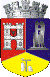 ROMÂNIAJUDEŢUL CLUJCONSILIUL LOCAL AL MUNICIPIULUI DEJStr. 1 Mai nr. 2, Tel.: 0264/211790*, Fax 0264/223260, E-mail: primaria@dej.ro 